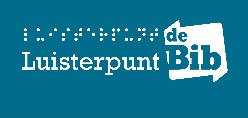 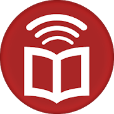              Gebruikersnaam / Lenersnummer             Wachtwoord / Geboortedatum             Gebruikersnaam / Lenersnummer             Wachtwoord / Geboortedatum             Gebruikersnaam / Lenersnummer             Wachtwoord / Geboortedatum             Gebruikersnaam / Lenersnummer             Wachtwoord / Geboortedatum             Gebruikersnaam / Lenersnummer             Wachtwoord / Geboortedatum             Gebruikersnaam / Lenersnummer             Wachtwoord / Geboortedatum             Gebruikersnaam / Lenersnummer             Wachtwoord / Geboortedatum             Gebruikersnaam / Lenersnummer             Wachtwoord / Geboortedatum             Gebruikersnaam / Lenersnummer             Wachtwoord / Geboortedatum             Gebruikersnaam / Lenersnummer             Wachtwoord / Geboortedatum